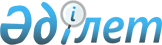 О внесении изменения в постановление акимата Мангистауской области от 4 марта 2016 года № 67 "Об утверждении регламентов государственных услуг в области электроэнергетики"
					
			Утративший силу
			
			
		
					Постановление акимата Мангистауской области от 25 апреля 2019 года № 74. Зарегистрировано Департаментом юстиции Мангистауской области 26 апреля 2019 года № 3873. Утратило силу постановлением акимата Мангистауской области от 23 апреля 2020 года № 69
      Сноска. Утратило силу постановлением акимата Мангистауской области от 23.04.2020 № 69(вводится в действие по истечении десяти календарных дней после дня его первого официального опубликования).
      В соответствии с Законом Республики Казахстан от 6 апреля 2016 года "О правовых актах" и постановлением Правительства Республики Казахстан от 3 сентября 2018 года № 548 "О внесении изменений и дополнений в постановление Правительства Республики Казахстан от 18 сентября 2013 года № 983 "Об утверждении реестра государственных услуг" акимат Мангистауской области ПОСТАНОВЛЯЕТ:
      1. Внести в постановление акимата Мангистауской области от 4 марта 2016 года № 67 "Об утверждении регламентов государственных услуг в области электроэнергетики" (зарегистрировано в Реестре государственной регистрации нормативных правовых актов за № 3002, опубликовано 15 апреля 2016 года в информационно-правовой системе "Әділет") следующее изменение:
      подпункт 2) пункта 1 исключить.
      2. Государственному учреждению "Управление энергетики и жилищно-коммунального хозяйства Мангистауской области" (Салимов Ж.Н.) обеспечить государственную регистрацию настоящего постановления в органах юстиции, его официальное опубликование в Эталонном контрольном банке нормативных правовых актов Республики Казахстан и средствах массовой информации, размещение на интернет-ресурсе акимата Мангистауской области.
      3. Контроль за исполнением настоящего постановления возложить на заместителя акима Мангистауской области Килыбай Н.И.
      4. Настоящее постановление вступает в силу со дня государственной регистрации в органах юстиции и вводится в действие по истечении десяти календарных дней после дня его первого официального опубликования.
					© 2012. РГП на ПХВ «Институт законодательства и правовой информации Республики Казахстан» Министерства юстиции Республики Казахстан
				
      Аким Мангистауской области 

Е. Тугжанов
